« 15» июня   2018 г.                        № 40 -5                                          Козуль 	 РЕШЕНИЕ  О внесении изменений в Правила благоустройства, содержания и уборки территории МО «Козульское сельское поселение» утвержденным решением сельского Совета депутатов МО «Козульское сельское поселение» от 30.11.2017 №36-1 На основании Федерального закона от 06.10.2003 № 131-ФЗ «Об общих принципах организации местного самоуправления в Российской Федерации»Р Е Ш И Л:Исключить раздел 6 (содержание собак) и раздел 7 (содержание крупнорогатого скота)          2. Настоящее решение обнародовать путем размещения на  стендах, опубликовать на сайте в сети «Интернет».        3. Настоящее решение вступает в силу со дня его размещения. Глава Козульского сельского  поселения                                                                 А.М.ЯбыевРоссийская ФедерацияРеспублика АлтайСовет депутатовмуниципальногообразованияКозульское сельское поселениеРоссия  ФедерациязыАлтай РеспубликаКозул jурт муниципал тозолмониндепутаттарСоведи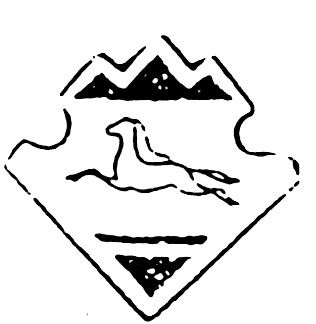 